Н А К А З Від 03.04.2020 № 89							       Про затвердження зведеної кошторисної документації на виконання капітальних ремонтів у  закладах освіти Основ'янського району   м. Харкова		На виконання основних заходів Комплексної програми розвитку освіти м. Харкова на 2018-2020 роки (далі Програми), з метою ефективного використання бюджетних коштів, затверджених кошторисом Програми на 2020 рік, керуючись наказом Міністерства регіонального розвитку,  будівництва та житлово-комунального господарства України від 05.07.2013 № 293    про    затвердження     Правил     визначення   вартості   будівництва       ДСТУ Б Д.1.1- 7:2013НАКАЗУЮ:        1. Затвердити зведену кошторисну документацію на виконання нижчезазначених капітальних ремонтних робіт у закладах освіти на наступні суми:                1.1 «Капітальний ремонт покрівлі та мережі теплопостачання Харківської загальноосвітньої школи І-ІІІ ступенів № 7 Харківської міської ради за адресою: м. Харків, вулиця Батуринська, будинок 25» на суму 298,559 тис. грн.       1.2 «Капітальний ремонт (заміна вікон) Харківської загальноосвітньої школи І-ІІІ ступенів № 10 Харківської міської ради за адресою: м. Харків, в'їзд Кузнечний, будинок 3» на суму 1426,968 тис. грн.       1.3 «Капітальний ремонт мережі водопостачання і водовідведення, ремонт харчоблоку Харківської гімназії № 12 Харківської міської ради за адресою: м. Харків, вулиця Чугуївська, будинок 35-А» на суму 470,282 тис. грн.       1.4 «Капітальний ремонт покрівлі та заміна водопровідного вводу в Харківської гімназії № 34 Харківської міської ради за адресою: м. Харків, вулиця Локомотивна, будинок 2» на суму 471,233 тис. грн.       1.5 «Капітальний ремонт покрівлі, заміна вікон, ремонт мережі теплопостачання та мережі водопостачання і водовідведення Харківської загальноосвітньої школи І-ІІІ ступенів  № 35 Харківської міської ради за адресою: м. Харків, провулок Лиманський, будинок 1» на суму 505,549 тис. грн.       1.6 «Капітальний ремонт покрівлі, фасаду та огорожі в будівлі Харківської загальноосвітньої школи І-ІІІ ступенів  № 41 Харківської міської ради за адресою: м. Харків, вулиця Достоєвського, будинок 14» на суму757,988 тис.грн.       1.7 «Капітальний ремонт мережі теплопостачання, ремонт цоколю, ремонт вестибюлю, заміна вікон Харківської загальноосвітньої школи І-ІІІ ступенів №   48 Харківської міської ради за адресою: м. Харків, вулиця Тернопільська, будинок 19» на суму 951,778 тис. грн.       1.8 «Капітальний ремонт покрівлі, ремонт мережі теплопостачання, ремонт огорожі, ремонт спортивної зали Харківської загальноосвітньої школи І-ІІІ ступенів № 53 Харківської міської ради за адресою: м. Харків, вулиця Грозненська, будинок 48» на суму 1 410 556 тис. грн.       1.9 «Капітальний ремонт мережі теплопостачання та ремонт коридору 3 поверху Харківської спеціалізованої школи І-ІІІ ступенів № 66 Харківської міської ради за адресою: м. Харків, проспект Гагаріна, будинок 260» на суму 498,905 тис. грн.       1.10 «Капітальний ремонт мережі теплопостачання та заміна вікон Харківської загальноосвітньої школи І-ІІІ ступенів № 120 Харківської міської ради за адресою: м. Харків, вулиця Катерининська, будинок 8» на суму 298,620 тис. грн.       2. Головному бухгалтеру централізованої бухгалтерії Іголкіній Т.І. забезпечити  фінансування ремонтних робіт у межах затвердженого кошторису Програми на 2020 рік.       3. Завідувачу ЛКТО Коротєєву Д.Р. розмістити цей наказ на сайті Управління освіти.                                                                                                                                                                                                                До 09.04.2020                                                                                                                4.  Контроль за виконанням наказу покласти на начальника Управління освіти О.С.Нижника.Начальник Управління освіти						    О.С.Нижник                                  Головний спеціаліст Управління                                  освіти-уповноважена особа з                                   питань запобігання та виявлення корупції                                                                        О.М. СТЕЦКОЗ наказом ознайомлені:Кузьменко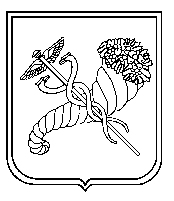 Кузьменко Н.В.Іголкіна Т.І.       Коротєєв  Д.Р. Лашина Н.В.